ΕΚΘΕΣΗ ΕΡΓΑΣΙΑΣ 2013 – ΧΕΝ ΘΕΣΣΑΛΟΝΙΚΗΣΠΕΡΙΕΧΟΜΕΝΑΕΙΣΑΓΩΓΗ………………………………………………………………..1ΔΡΑΣΕΙΣ 2013............................................................................................3ΠΡΟΓΡΑΜΜΑ……………………………………………………….......4Α. ΚΟΙΝΩΝΙΚΗ ΥΠΗΡΕΣΙΑΒ. ΟΜΑΔΑ ΠΡΟΓΡΑΜΜΑΤΙΣΜΟΥΓ. ΤΟΠΙΚΑ ΚΕΝΤΡΑ: ΠΡΟΓΡΑΜΜΑΤΑ ΚΑΙ ΑΞΙΟΛΟΓΗΣΗ ΤΟΥΣΑΞΙΟΛΟΓΗΣΗ………………………………………………………… 17ΣΤΟΧΟΙ 2014……………………………………………………………20ΔΙΟΙΚΗΣΗ………………………………………………………………22ΔΙΑΧΕΙΡΙΣΗ ΑΚΙΝΗΤΗΣ ΠΕΡΙΟΥΣΙΑΣ…………………………...25ΣΥΜΜΕΤΟΧΕΣ…………………………………………………………26ΣΥΝΕΡΓΑΣΙΕΣ…………………………………………………………..27ΔΩΡΕΕΣ…………………………………………………………………..28ΕΥΧΑΡΙΣΤΗΡΙΑ………………………………………………………...29ΑΝΤΙ ΕΠΙΛΟΓΟΥ………………………………………………………30ΕΙΣΑΓΩΓΗ Το όραμα της ΧΕΝ παγκόσμια είναι ένας κόσμος όπου υπάρχει θέση για όλους, ένας κόσμος όπου η δικαιοσύνη, η ειρήνη, η υγεία, η ανθρώπινη αξιοπρέπεια, η ελευθερία και η φροντίδα για το περιβάλλον προωθούνται και υποστηρίζονται από γυναικεία ηγεσία. Αν στην εισαγωγή της φετινής μας Έκθεσης Εργασίας προτάσσουμε το όραμα της ΧΕΝ για το στρατηγικό σχεδιασμό της τετραετίας 2012-2015, είναι γιατί αποτελεί ένα φωτεινό σημείο που μπορεί να μας εμπνέει μέσα σε μια ζοφερή πραγματικότητα. Κι αν βιώνουμε σήμερα μια πρωτοφανή οικονομική κρίση που οι συνέπειές της βαρύνουν την κοινωνία μας κάθε μέρα και περισσότερο, διαλύοντας κοινωνικές, οικονομικές και εργασιακές δομές, θεσμούς και ελπίδες, επιτρέποντας ν’ αναδύονται φαινόμενα ακραία που θεωρούσαμε παρελθόν, ας μη ξεχνούμε πως η ΧΕΝ βρέθηκε και σε χειρότερες καταστάσεις: από την ίδρυσή της, μετά την Μικρασιατική καταστροφή, στη διάλυση της το 1936, στην ανασύστασή της μετά την κατοχή.    Η οικονομική κρίση χτυπά βέβαια και τη ΧΕΝ: όμως για μια κοινωνική οργάνωση ο κίνδυνος δεν είναι μόνον οικονομικός. Χειρότερος κίνδυνος είναι η χρεωκοπία σε ανθρώπινο δυναμικό σε ιδέες, πίστη κι εμμονή στις αρχές, χρεωκοπία που ακυρώνει τον ρόλο και τη χρησιμότητά της. Γι’ αυτό προέχει να μη χάσουμε την πίστη μας στην αναγκαιότητα της συλλογικής μας δράσης μέσα στη ΧΕΝ, στην ελπίδα που αποτελεί για την κοινωνία ο εθελοντισμός, στη βεβαιότητα πως, σ’ αυτούς τους δύσκολους καιρούς, μπορούμε να κάνουμε τη διαφορά. Εξάλλου δεν είμαστε μόνες. Μέσα στη γενική κατήφεια, αναδύθηκαν αξίες που θεωρούνταν ξεχασμένες, όπως η αλληλεγγύη, η κατανόηση, η συμπαράσταση στους λιγότερο ευνοημένους. Αναπτύσσονται συλλογικές δράσεις, πρωτοβουλίες πολιτών, προσφέροντας  εθελοντική εργασία όταν τ’ αποτελέσματά της είναι άμεσα και ορατά. Αναθεωρούνται αντιλήψεις που δεσπόζουν στη σύγχρονη ζωή ο υπερκαταναλωτισμός, η εκτίμηση του ατόμου όχι για το τι είναι αλλά για το τι έχει, η αδιαφορία  για την καλλιέργεια της γης και την χειρωνακτική εργασία. Αντίθετα σήμερα βλέπουμε πολλούς νέους να στρέφονται στην ενασχόληση με νέες μορφές καλλιεργειών, ν’ ανακαλύπτουν νέες δυνατότητες απασχόλησης, ενώ όλο και περισσότερα τμήματα της κοινωνίας αντιλαμβάνονται την αξία της οικολογίας και της οικονομίας των φυσικών πόρων. Βέβαια το παρόν είναι δύσκολο και σκοτεινό∙ οι αλλαγές γίνονται αργά, δεν είναι άμεσα αντιληπτές. Ακριβώς τώρα όμως, που μας φαίνονται όλα δύσκολα και σε επίπεδο ανθρώπινου δυναμικού και οικονομικών πόρων, οι εθελόντριες της ΧΕΝ πρέπει να κρατήσουμε την ψυχραιμία μας να μην αφήσουμε την απογοήτευση να μας κυριέψει.  Η γενιά μας έχει δύσκολο έργο∙ όχι μόνο να κρατήσουμε ό,τι καλό έχουμε, αλλά ξεσκαρτάροντας ό,τι μας κρατά πίσω, να επινοήσουμε εκείνες τις δράσεις και τα προγράμματα που ανταποκρίνονται στις σύγχρονες ανάγκες και βοηθούν τις γυναίκες που πλήττονται ιδιαίτερα να ανακτήσουν την αυτοεκτίμησή τους και τη δυνατότητα να συμμετέχουν ισότιμα στις αλλαγές που συντελούνται.ΔΡΑΣΕΙΣ 2013Ποικίλα προγράμματα κοινωνικού χαρακτήρα , ομιλίες, παρουσιάσεις, συνεργασίες, συμμετοχές καθώς και σχεδιασμός και υλοποίηση  νέων προγραμμάτων από την Κοινωνική Υπηρεσία (Λεπτομέρειες στο οικείο κεφάλαιο).Μηνιαίες συναντήσεις της Ομάδας Προγραμματισμού με ενημερωτικό και εκπαιδευτικό χαρακτήρα σχετικά με τα προγράμματα προτεραιοτήτων και επεξεργασία νέων προτάσεων για δράσεις, προγράμματα, εκδηλώσεις κ.λ.π.. Επίσης κοινή Δράση Αλληλεγγύης από την Ομάδα Προγραμματισμού σε συνεργασία Τοπικών Κέντρων και Σωματείου για τη συλλογή φαρμάκων, γυαλιών ηλίου και μυωπίας καθώς και πλαστικών πωμάτων. (Λεπτομέρειες στο οικείο κεφάλαιο).Εκδήλωση για την Ημέρα της Γυναίκας με διακεντρική συνεργασία παλαιών και νέων στελεχών και θέμα: <<Η γυναίκα από τον 20ο στο 21ο αιώνα>> μέσα από κείμενα προβολή εικόνων και δρώμενα.Συναντήσεις Προεδρείου με 5μελή συμβούλια Τοπικών Κέντρων για θέματα διαχείρισης προσωπικού, προσαρμογής προγραμμάτων κ.λ.π. Στελέχη από Σωματείο και Τοπικά Κέντρα συμμετείχαν σε δράσεις εκπαιδευτικού χαρακτήρα και ανάπτυξης που οργανώθηκαν από ΧΕΝΕ. (Λεπτομέρειες στο Κεφάλαιο Συμμετοχές)ΠΡΟΓΡΑΜΜΑΑ. ΚΟΙΝΩΝΙΚΗ ΥΠΗΡΕΣΙΑΤο Πρόγραμμα «Πληροφόρηση - Στήριξη – Παραπομπή» της Κ.Υ. της ΧΕΝ Θεσσαλονίκης συνεχίζει να υποστηρίζει τις γυναίκες της πόλης και των γύρω περιοχών για 14η συνεχή χρονιά. Σε μια περίοδο που τα προβλήματα επιβίωσης είναι αυτά που έχουν προτεραιότητα και που οι υπηρεσίες ψυχοκοινωνικής στήριξης αυξάνονται καθημερινά, η Κ.Υ της ΧΕΝ συνεχίζει να αποτελεί καταφύγιο για μεγάλο αριθμό γυναικών. Η πολυετής εμπειρία της καθώς επίσης και οι μακροχρόνιες και σταθερές συνεργασίες με τους περισσότερους φορείς της πόλης, αποτελούν τη βάση για την εμπιστοσύνη που εμπνέει στις εξυπηρετούμενες. Προσπαθεί να διασφαλίζει την καλύτερη δυνατή ποιότητα των υπηρεσιών που παρέχει φροντίζοντας πάντα να τις εμπλουτίζει και να τις βελτιώνει. A. Πληροφόρηση– Στήριξη – ΠαραπομπήΗ Κ.Υ. καθ’ όλη τη διάρκεια του 2013 εξυπηρέτησε περίπου 100 γυναίκες με ένα σύνθετο πλαίσιο αναγκών, όπως ψυχολογική στήριξη, νομική συμβουλευτική, εκπαίδευση ή άλλες βασικές ανάγκες, όπως τροφή, στέγη, ιατρική περίθαλψη. Αυξημένες μάλιστα ήταν αυτές οι περιπτώσεις των γυναικών και η Κ.Υ., αξιοποιώντας το δίκτυο συνεργασίας με τους κοινωνικούς φορείς και τους φορείς ψυχικής υγείας της τοπικής κοινότητας, είτε έκανε παραπομπή είτε ζήτησε τη συνεργασία τους για την καλύτερη δυνατή εξυπηρέτηση της κάθε γυναίκας.Το 1/6 περίπου των γυναικών που προσήλθαν στην Κ.Υ. είχαν ως πρώτο αίτημα την  ενδοοικογενειακή βία. Το πραγματικό ποσοστό των γυναικών που υφίστανται κάποιας μορφής βία στο οικογενειακό πλαίσιο είναι σίγουρα μεγαλύτερο, κάτι που πολλές φορές αναγνωρίστηκε στη συνέχεια της συμβουλευτικής διαδικασίας και άλλες πάλι οι γυναίκες δυσκολεύονταν να αναγνωρίσουν δικαιολογώντας το ως αποτέλεσμα της ανεργίας ή της κακής οικονομικής κατάστασης της οικογένειας.Η Κ.Υ. της ΧΕΝ αποτελεί ένα χώρο στήριξης για τη γυναίκα κάθε ηλικίας και κάθε εθνικότητας. Έτσι, το 2013 ο μέσος όρος ηλικίας των γυναικών που απευθύνθηκαν στην Κ.Υ. είναι τα 44 έτη με ηλικιακό όριο που κυμαίνεται μεταξύ 20 και 76 ετών και 8 από αυτές ήταν αλλοδαπές ή ομογενείς παλιννοστούσες.  1. ΝΕΑ ΠΡΟΓΡΑΜΜΑΤΑ ΣΤΗΡΙΞΗΣα. Ομάδα υποστήριξης γυναικώνΤον Ιανουάριο του 2013 λειτούργησε για πρώτη φορά στην Κ.Υ. ομάδα υποστήριξης γυναικών για τις εξυπηρετούμενες που ολοκλήρωσαν την ατομική συμβουλευτική. Η ομάδα αυτή προέκυψε από την ανάγκη να δοθεί ένα μακροπρόθεσμο πλαίσιο στήριξης σε όσες γυναίκες το χρειάζονταν. Έτσι, στόχος της ομάδας αυτής ήταν να δώσει την ευκαιρία σε κάθε γυναίκα, που έχει ήδη αναγνωρίσει κάποιες από τις προσωπικές της δυσκολίες, να πάρει ένα είδος ανατροφοδότησης από τα μέλη μιας ομάδας καθώς επίσης και να μειώσει το αίσθημα της μοναξιάς που βιώνει στην περίπτωση που δεν υπάρχει υποστηρικτικό φιλικό ή οικογενειακό δίκτυο. Επιπλέον, η ομάδα αυτή αποτελεί χώρο για την έκφραση και διεύρυνση του προσωπικού δυναμικού, για τη διερεύνηση των ρόλων που παίρνει η κάθε γυναίκα στην καθημερινότητα, για την επεξεργασία εναλλακτικών τρόπων να σχετίζεται με τους άλλους και την ενίσχυση της θετικής στάσης της στη ζωή. Πρόκειται για μια ομάδα στήριξης και προσωπικής ανάπτυξης ταυτόχρονα. Οι συναντήσεις της ομάδας είναι δίωρες και συνεχίζουν έως και τώρα να πραγματοποιούνται κάθε δεύτερη εβδομάδα με την επιστημονική υποστήριξη της ψυχολόγου του γραφείου και μιας εθελόντριας συμβούλου ψυχικής υγείας του ICPS. Έως αυτή τη στιγμή έχουν υποστηριχθεί 20 γυναίκες. β. Βιωματικό εργαστήρι αντιμετώπισης της ανεργίας Ένα ακόμα νέο πρόγραμμα που λειτούργησε αυτή τη χρονιά ήταν το εργαστήρι αντιμετώπισης της ανεργίας. Παρατηρώντας τη συνεχή αύξηση του αριθμού των γυναικών που οι όποιες δυσκολίες τις έφερναν στην Κ.Υ. συνυπήρχαν συχνά με την ανεργία και επιβάρυναν τη διαδικασία επανάκτησης της λειτουργικότητάς τους, αποφασίστηκε από τα μέλη της συντονιστικής ο σχεδιασμός ενός προγράμματος ειδικά για τις γυναίκες που έχασαν την εργασία τους. Η απώλεια της εργασίας μπορεί να επιφέρει, εκτός από οικονομικές συνέπειες, μια σειρά δυσμενών επιπτώσεων τόσο σε  κοινωνικό όσο και σε προσωπικό επίπεδο. Η παραμονή εκτός ενεργού εργασιακής ζωής σημαίνει έλλειψη ευκαιριών και δημιουργεί αβεβαιότητα για το μέλλον που συχνά οδηγεί σε απελπισία και αποδιοργανωτική συμπεριφορά. Το άτομο που δεν εργάζεται δυσκολεύεται ή αδυνατεί να εκπληρώσει στόχους ζωής. Η ανεργία συνδέεται με υψηλότερα επίπεδα κατάθλιψης, χαμηλότερα επίπεδα αυτοεκτίμησης και μικρότερη ικανοποίηση από τη ζωή. Με βάση αυτή την εικόνα, που είναι όλο και πιο συχνή στις γυναίκες που απευθύνονται το τελευταίο χρονικό διάστημα στην Κοινωνική Υπηρεσία, σχεδιάστηκε και υλοποιήθηκε ένα βιωματικό εργαστήρι. Το πρόγραμμα αυτό εστιάζει στην τόνωση της αυτοεκτίμησης, προσφέροντας τη δυνατότητα στις γυναίκες να ξαναδούν τον εαυτό τους μέσα από μια άλλη οπτική γωνία και τις ευαισθητοποιεί σε ζητήματα που οι ίδιες θεωρούν δυσλειτουργικά στη ζωή τους. Ενισχύει τις υπάρχουσες δεξιότητες και βοηθά τις γυναίκες να αναγνωρίσουν άλλες κρυμμένες. Επιπλέον, τις προετοιμάζει για τη συνέντευξη επιλογής προσωπικού και τις εκπαιδεύει σε συγκεκριμένες τεχνικές αναζήτησης εργασίας. Το εργαστήρι αυτό υποστήριξε συνολικά 13 άνεργες γυναίκες για 12 δίωρες συναντήσεις, με την επιστημονική στήριξη δύο εθελοντών συμβούλων ψυχικής υγείας και ενός στελέχους του ΟΑΕΔ ειδικευμένου σε εργασιακά θέματα.2. ΠΡΟΓΡΑΜΜΑΤΑ ΚΑΤΑΡΤΙΣΗΣΙδιαίτερα σημαντική παραμένει η προσφορά της Κ.Υ. στην υλοποίηση προγραμμάτων κατάρτισης υποστηριζόμενα από εκπαιδευτές που προσφέρουν τις επιστημονικές τους γνώσεις εθελοντικά. Στόχος των προγραμμάτων είναι να βοηθήσουν τις γυναίκες να αξιοποιήσουν επαγγελματικά την εκπαίδευση και κατάρτιση που θα λάβουν. Στην επιλογή των εκπαιδευομένων δίνεται προτεραιότητα σε γυναίκες που ανήκουν σε κοινωνικά ευπαθείς ομάδες, σε άνεργες και σε γυναίκες που στερούνται πλήρως εξειδίκευσης. Τα προγράμματα κατάρτισης που υλοποιήθηκαν κατά τη διάρκεια του 2013 ήταν τα εξής:α. Κοπτική- ραπτική 	Πραγματοποιήθηκε μέσα στο 2013 ένα πρόγραμμα κατάρτισης στην κοπτική – ραπτική που είχε διάρκεια 30 ώρες και συμμετείχαν 7 γυναίκες, οι οποίες εκπαιδεύτηκαν από επαγγελματία εκπαιδεύτρια στην κατασκευή ενδυμάτων και τη δημιουργία πατρόν με την παράλληλη εκμάθηση χειρισμού επαγγελματικής γαζωτικής μηχανής.β. «Φροντίδα Τρίτων» 	Συνεχίζοντας η Κ.Υ για 9η χρονιά την εκπαίδευση γυναικών σε θέματα φροντίδας με στόχο την προετοιμασία για την ένταξη στην αγορά εργασίας, υλοποίησε δυο κύκλους προγραμμάτων που αφορούσαν στη φροντίδα του παιδιού, του ηλικιωμένου και του χρόνιου ασθενούς ή αναπήρου. Ο κάθε κύκλος εκπαίδευσης διάρκειας συνολικά 50 ωρών, έδινε τη δυνατότητα στην κάθε εκπαιδευόμενη να επιλέξει τη θεωρητική ενότητα που ανταποκρινόταν στο ενδιαφέρον και τις ανάγκες της.  Εκτός από την κατάρτιση σε θέματα φροντίδας, στην εκπαίδευση αυτή συμπεριλαμβανόταν και η προαιρετική ενημέρωση για θέματα που σχετίζονται με την επαγγελματική αποκατάσταση (σύνταξη βιογραφικού, τεχνικές αναζήτησης εργασίας κ.α.). Το πρόγραμμα Φροντίδα Τρίτων είχε ιδιαίτερη απήχηση και συνολικά εκπαιδεύτηκαν 50 γυναίκες από 15 εθελοντές εκπαιδευτές που υποστήριξαν επιστημονικά αυτό το πρόγραμμα.3. Για τους μετανάστες	Και αυτή τη χρονιά το πρόγραμμα εκμάθησης της Ελληνικής γλώσσας και πολυπολιτισμού στήριξε τους μετανάστες. Από τον Ιανουάριο έως και τον Μάιο του 2013 συμμετείχαν 73 άτομα  από Ασιατικές αλλά και Ευρωπαϊκές χώρες (Ταϊλάνδη, Χόνγκ-Κόνγκ, Ινδία, Γερμανία, Αγγλία, Γεωργία, Αρμενία, Ουκρανία, Ρωσία, Ουσμπεκιστάν, Καζακστάν, Μολδαβία, Λιθουανία, Λευκορωσία, Ρουμανία, Ολλανδία, Ουγγαρία). Στις γραπτές και προφορικές εξετάσεις συμμετείχαν  55 άτομα  από  τα  73, ενώ στις  εξετάσεις  του  Μαΐου  για  την πιστοποίηση των γνώσεών τους στην Ελληνική Γλώσσα συμμετείχαν 2 άτομα Β1 επιπέδου και 7 του Β2 επιπέδου. Πέτυχαν 6 μέλη με λίαν καλώς. Τον Οκτώβριο λειτούργησαν  νέα τμήματα με τη συμμετοχή 60 ατόμων.	Πραγματοποιήθηκαν επίσης καθ’ όλη τη διάρκεια του χρόνου δυο εκπαιδευτικές εκδρομές, τρεις περιηγήσεις στην πόλη για γνωριμία με την ιστορία της που συνέβαλαν στην επαφή των μαθητών με την ελληνική πραγματικότητα, όπως επίσης και μια εκδήλωση με εορταστικό χαρακτήρα. 	Το πρόγραμμα αυτό υλοποιήθηκε για άλλη μια χρονιά σταθερά από μια παλιννοστούσα φιλόλογο και από στελέχη εθελόντριες της ΧΕΝ που συνεχίζουν να προσφέρουν πολύ σημαντικό έργο. 4. Για τους γονείςΔεν πραγματοποιήθηκε κατά τη διάρκεια του 2013 η ομάδα συμβουλευτικής γονέων καθώς η συμμετοχή ήταν ιδιαίτερα μικρή. Ωστόσο, οι γυναίκες που έδειξαν ενδιαφέρον για την ομάδα έλαβαν τελικά ατομική υποστήριξη η καθεμιά.5. ΟμιλίεςΣτα πλαίσια της πληροφόρησης που παρέχει η Κ.Υ. της ΧΕΝ Θεσσαλονίκης σε γυναίκες και παιδιά για ποικίλα ζητήματα πραγματοποιήθηκαν ομιλίες με τα εξής θέματα:  «Η τέχνη να ζεις ως ζευγάρι» (29 Σεπτεμβρίου)Η ομιλία αυτή απευθύνθηκε αποκλειστικά στις εξυπηρετούμενες της Κ.Υ. που έλαβαν ατομική συμβουλευτική υποστήριξη κατά τη διάρκεια του τελευταίου χρόνου. Στη συνάντηση αυτή οι συμμετέχουσες εξέφρασαν προβληματισμούς, κατέθεσαν εμπειρίες και έλαβαν πληροφορίες από τις συντονίστριες για θέματα που αφορούν στις στενές διαπροσωπικές σχέσεις και ειδικότερα στη σχέση του ζευγαριού.Εισηγήτριες: Βίκυ Σεληγκούνα, Κλινική Ψυχολόγος - Προσωποκεντρική Σύμβουλος            Γιάννα Γιουμουρτατζή, Σύμβουλος Ψυχικής Υγείας«Πρόληψη και διάγνωση του καρκίνου του μαστού» (18 Νοεμβρίου)  Η ομιλία πραγματοποιήθηκε με τη συνεργασία του Συλλόγου Γυναικών με καρκίνο του μαστού «Άλμα Ζωής», έπειτα από δική τους πρόταση, και με στόχο την ευαισθητοποίηση των γυναικών σε θέματα πρόληψης. Ο αρχικός στόχος επετεύχθη σε σημαντικό βαθμό, όπως φάνηκε από τις προσωπικές αναφορές των γυναικών που παρακολούθησαν την ομιλία.Εισηγήτριες: Γιώτα Σασοπούλου, Μαστολόγος           Εύη Καλουτά, Ψυχολόγος «Η βία κατά των γυναικών» (13 Δεκεμβρίου)Η ομιλία έγινε στα πλαίσια ενημέρωσης που ζήτησε η Β’ τάξη του Λυκείου Πλατέως με την παρουσία 2 εκπαιδευτικών και 20 μαθητών, οι οποίοι ενημερώθηκαν για το θέμα της βίας κατά των γυναικών με βιωματικό τρόπο και με τη χρήση οπτικοακουστικού  υλικού. Έδειξαν ιδιαίτερο ενδιαφέρον με την ενεργή συμμετοχή τους εκφράζοντας προβληματισμούς για την καλύτερη κατανόηση του φαινομένου. Tην ενημέρωση παρακολούθησαν επίσης και 5 φοιτήτριες του Α.Π.Θ. που ζήτησαν να εκπαιδευτούν στο ίδιο θέμα, με στόχο οι πληροφορίες που θα λάβουν να συμπεριληφθούν στη πτυχιακή τους εργασία. Εισηγήτρια: Βίκυ Σεληγκούνα, Κλινική Ψυχολόγος - Προσωποκεντρική Σύμβουλος6. ΣυμμετοχήΗ Κοινωνική Υπηρεσία της ΧΕΝ Θεσσαλονίκης συμμετείχε σε συνάντηση του Περιφερειακού Δικτύου Κ. Μακεδονίας που διοργανώθηκε με πρωτοβουλία του Κέντρου Στήριξης Γυναικών ΕΡΓΑΝΗ στο χώρο τους στις 29 Νοεμβρίου 2013. 7. Φορείς συνεργασίας	Για άλλη μια χρονιά ιδιαίτερα σημαντική ήταν η συνεργασία της Κ.Υ. της ΧΕΝΘ με κοινωνικούς φορείς και φορείς ψυχικής υγείας της Θεσσαλονίκης. Κατά τη διάρκεια του 2013 τα μέλη της συντονιστικής επιτροπής υποδέχτηκαν στην Κ.Υ. στελέχη νέων κοινωνικών υπηρεσιών που δημιουργήθηκαν πρόσφατα και προστέθηκαν στη βάση δεδομένων της Κ.Υ. εμπλουτίζοντας την. 	Επίσης, τη χρονιά αυτή ξεκίνησε η συνεργασία με το Μεσογειακό Κολλέγιο δίνοντας τη δυνατότητα στην Κ.Υ. να έχει στη διάθεσή της περισσότερους εθελοντές συμβούλους, σπουδαστές του κολλεγίου. Σημαντική είναι και η έναρξη της συνεργασίας με το Ινστιτούτο Συστημικής Προσέγγισης και Οικογενειακής θεραπείας. Η πρόταση που ήρθε από την υπεύθυνη του ινστιτούτου "συνάντησε" την ανάγκη της Κ.Υ. να διευρύνει τις υπηρεσίες που προσφέρει και να δέχεται πλέον και αιτήματα για συμβουλευτική ζευγαριού ή οικογένειας. 	Παρακάτω αναφέρονται αλφαβητικά οι φορείς με τους οποίους συνεργάστηκε η Κ.Υ. τον τελευταίο χρόνο. Gestalt FoundationI.C.P.S. (ΚΕΠΠ- Κέντρο Εκπαίδευσης στην Προσωποκεντρική Προσέγγιση)PraksisΑΡΣΙΣΆρτος και ΔράσηΑστυνομικά τμήματα ΘεσσαλονίκηςΆσυλο ΠαιδιούΓιατροί του ΚόσμουΔΕΣΜΟΣΔημοτικό Βρεφοκομείο «Άγιος Στυλιανός»Δικηγορικός Σύλλογος Legal Αid Θεσ/νίκηςΕθνικό Κέντρο Κοινωνικής Αλληλεγγύης (ΕΚΚΑ)Εταιρεία Κοινωνικής Υποστήριξης Γυναικών ΦΟΙΒΗΗλεκτρονικό Περιοδικό ipolistonkosmoΙατροπαιδαγωγικά ΚέντραΙερά Μητρόπολη ΘεσσαλονίκηςΚέντρο Στήριξης Γυναικών ΕΡΓΑΝΗΚέντρο υποστήριξης εξαρτημένων ατόμων από ναρκωτικά, αλκοόλ , τζόγο και τυχερά παιχνίδια  ΟΑΣΙΣΚέντρο Ψυχικής ΥγιεινήςΚέντρο Ψυχικής Υγιεινής Δυτικού ΤομέαΚοινοτικό Κέντρο Ψυχικής Υγείας Κεντρικού τομέαΜεσογειακό ΚολλέγιοΝοσοκομεία ΘεσσαλονίκηςΟΑΕΔΠανεπιστήμιο ΒόλουΠρόγραμμα Προαγωγής ΑυτοβοήθειαςΣπίτι Γυναικών Μητέρα Τερέζα της ΚαλκούταςΣύλλογος γυναικών με καρκίνο μαστού Θεσσαλονίκης «Άλμα Ζωής» Συμβουλευτικό Κέντρο Γυναικών κατά της Βίας (Αθήνα)Συμβουλευτικό Κέντρο Γυναικών ΠΟΛΥΚΕΝΤΡΟΣυμβουλευτικός Σταθμός Ψυχολόγων – Ψ.Ν.Θ.Σώμα Σαμαρειτών, Διασωστών και ΝαυαγοσωστώνΧΑΝΘΧαρίσειο ΓηροκομείοΨυχιατρικό Νοσοκομείο Θεσσαλονίκης8. Αξιολόγησηα. Θετικά αξιολογούνται:Η αρμονική συνεργασία των μελών της Συντονιστικής Επιτροπής μεταξύ τους, με τις ομάδες στήριξης του προγράμματος και με τους συνεργάτες ψυχολόγους, νομικούς και τους άλλους επιστήμονες που πλαισιώνουν το πρόγραμμα καθώς και η στενή παρακολούθηση του προγράμματος με τις τακτικές συναντήσεις των μελών της Συντονιστικής Επιτροπής που αποτελείται από τα στελέχη της ΧΕΝ: Χατσέρα Ερμιόνη, Υπεύθυνη Κοινωνικής Υπηρεσίας, Κατσώνη Θεοδοσία, Αντωνιάδου Θάλεια, Δημητρακοπούλου Κατερίνα, Παπαδοπούλου Τιτίκα, , Φόρογλου Κάλλια και το επαγγελματικό στέλεχος Σεληγκούνα Βίκυ.Η απήχηση του προγράμματος της Κ.Υ στις συμμετέχουσες και η ολοένα και αυξανόμενη εμπιστοσύνη τους, όπως φαίνεται από τις θετικές τους αξιολογήσεις που προκύπτουν τόσο από τις προσωπικές τους αναφορές όσο και από τα ερωτηματολόγια αξιολόγησης που κλήθηκαν να συμπληρώσουν ανώνυμα με το τέλος του κάθε προγράμματος, αλλά κυρίως από την δια στόματος διαφήμιση του έργου της Κ.Υ.Η μακρόχρονη στήριξη του έργου της Κ.Υ. της ΧΕΝ από συνεργάτες από τον ακαδημαϊκό και επαγγελματικό χώρο που σταθερά και εθελοντικά υποστηρίζουν τις δράσεις της.Η προβολή της Κ.Υ σε ραδιοφωνικούς σταθμούς.Η έναρξη της συνεργασίας με εκπαιδευτικούς φορείς, όπως το Μεσογειακό Κολλέγιο και το Ινστιτούτο Συστημικής Προσέγγισης και Οικογενειακής Θεραπείας των οποίων οι σπουδαστές θα αποτελούν το επιστημονικό δυναμικό της Κ.Υ. για την εξυπηρέτηση μεγαλύτερου αριθμού γυναικών τόσο σε ατομικό όσο και σε επίπεδο ζεύγους ή οικογένειας. Η ανάπτυξη νέων συνεργασιών με ηλεκτρονικά περιοδικά που συνέβαλαν στην προώθηση των προγραμμάτων. Η δημιουργία ομάδας στήριξης γυναικών με στόχο την προσφορά ενός πλαισίου για μια πιο μακρόχρονη υποστήριξη των εξυπηρετούμενων.Η υλοποίηση του πιλοτικού προγράμματος στήριξης των ανέργων γυναικών μέσω ενός βιωματικού εργαστηρίου διαχείρισης της ανεργίας. Το γεγονός ότι η ΧΕΝ θεωρείται ως σημείο αναφοράς κοινωνικής οργάνωσης που αναδεικνύει τα προβλήματα των γυναικών και εργάζεται για την αντιμετώπιση τους με ιδιαίτερη έμφαση στα θέματα της βίας που υφίστανται οι ίδιες σε όλους τους τομείς της ζωής τους (οικογένεια- εργασία- κοινωνία) αλλά και σημείο αναφοράς για φοιτήτριες που ασχολούνται ερευνητικά με θέμα τη βία κατά των γυναικών και απευθύνονται στην Κ.Υ. για σχετικές πληροφορίες. β. Αρνητικά αξιολογούνται:Η ματαίωση του προγράμματος για τη στήριξη της οικογένειας (συμβουλευτική γονέων) λόγω μικρής συμμετοχής, που πιθανότητα σχετίζεται με την ύπαρξη αντίστοιχων προγραμμάτων από πολλούς φορείς.Η μείωση των σταθερών εσόδων σε συνδυασμό με την αύξηση των λειτουργικών εξόδων δημιούργησε δυσκολίες στην υλοποίηση των δράσεων.  Η περιορισμένη διαθεσιμότητα εθελοντριών στελεχών της ΧΕΝ που θα στηρίξουν τις δράσεις της Κ.Υ.9. Στόχοι - ΠροοπτικέςΣυνεχίζονται οι προσπάθειες γνωστοποίησης του προγράμματος της Κοινωνικής Υπηρεσίας με την προβολή ραδιοφωνικών μηνυμάτων σε μηνιαία βάση, με την παρουσία στελεχών σε ραδιοφωνικούς σταθμούς, με την συνεχή ανανέωση της ιστοσελίδας, αλλά και με την ανάπτυξη νέων συνεργασιών μέσω διαδικτύου. Η προσέλκυση νέων εθελοντριών.Η δημιουργία και δεύτερης ομάδας στήριξης με σκοπό να καλύψει τις ανάγκες περισσότερων γυναικών. Ο εμπλουτισμός του προγράμματος της Κ.Υ. με νέες δράσεις. Ολοκληρώνοντας την Έκθεση Εργασίας για το έτος 2013, αξίζει κανείς να κρατήσει δύο στοιχεία: Πρώτον, τη συνεχή, υπεύθυνη και με συνέπεια προσπάθεια της Κοινωνικής Υπηρεσίας να ανταποκριθεί στις απαιτήσεις της κοινωνίας μέσα από την υλοποίηση διαχρονικών προγραμμάτων αλλά και την αναζήτηση και υλοποίηση νέων. Και δεύτερον, την ευκαιρία για προσωπική ανάπτυξη που έχει ο καθένας μας, μέσα από τον εθελοντισμό και την κοινωνική προσφορά, αλλά και τη δυνατότητα να γίνεται χρήσιμος, αξιοποιώντας τα ενδιαφέροντά του και τις γνώσεις του και λειτουργώντας με άξονα την ηθική ευθύνη προς τον εαυτό του και τους άλλους. B. ΟΜΑΔΑ ΠΡΟΓΡΑΜΜΑΤΙΣΜΟΥ Συνεχίστηκαν και αυτή τη χρονιά οι τακτικές μηνιαίες συναντήσεις της ομάδας προγραμματισμού με διακεντρική συνεργασία και εκπαιδεύσεις. Η ομάδα βασισμένη στις Αρχές της ΧΕΝ στα πλαίσια συλλογικών αποφάσεων, ευθυνών καθώς και καταμερισμού αυτών συνέχισε τη δημιουργική της πορεία. Κατά τη διάρκεια των συναντήσεων έγιναν εκτενείς αναφορές στην αξία της συνεργασίας . Έγινε κατανοητό ότι η ομαδική δουλειά είναι λιγότερο εγώ και περισσότερο εμείς, είναι ικανότητα να εργαζόμαστε όλες μαζί για ένα κοινό όραμα. Επιμερίζει το φορτίο δουλειάς, πολλαπλασιάζει την επιτυχία και κάνει απλές καθημερινές γυναίκες να κατορθώνουν ασυνήθιστα ελπιδοφόρα αποτελέσματα. Το να βρεθούμε μαζί είναι η αρχή, το να παραμείνουμε μαζί αποτελεί  πρόοδο και το να συνεργαστούμε σαν ομάδα αποτελεί επιτυχία.  Βασικοί στόχοι της ομάδας ήταν:Η βελτίωση και υποστήριξη των ήδη υπαρχόντων προγραμμάτων.Η ενεργοποίηση των Εκπαιδευμένων Στελεχών.Η αναβάθμιση του τρόπου λειτουργίας των προγραμμάτων προτεραιότητας με συνειδητή προσπάθεια. Ενημέρωση για δράσεις και προγράμματα της Κοινωνικής Υπηρεσίας σε στελέχη και μέλη. Η ανάπτυξη διακεντρικών συνεργασιών μέσα από κοινές δράσεις και εκδηλώσεις.Η υλοποίηση νέων δελεαστικών επιμορφωτικών προγραμμάτων και αναζήτηση δράσεων εφαρμόσιμων στα Τοπικά Κέντρα, οι οποίες να είναι προσαρμοσμένες πάντα στις ανάγκες και τις ιδιαιτερότητες της κάθε περιοχής.Συνέχιση της δράσης <<Αλληλεγγύη στη πράξη>> με τη συλλογή φαρμάκων, γυαλιών καθώς και πλαστικών πωμάτων. Πιστεύοντας ότι η κοινωνική αλληλεγγύη και ο εθελοντισμός αποτελούν προϋπόθεση διαφύλαξης της ανθρώπινης αξιοπρέπειας, η οποία κινδυνεύει στις σημερινές συνθήκες οικονομικής κρίσης η ΧΕΝ Θεσσαλονίκης και ιδιαίτερα η Κοινωνική Υπηρεσία προετοιμάζει και υλοποιεί προγράμματα κοινωνικής στήριξης. Και αυτή τη χρονιά με διάφορες αφορμές έγιναν εκτενείς αναφορές στους στόχους, τα χαρακτηριστικά , τον τρόπο λειτουργίας και τα στάδια ενός προγράμματος προτεραιότητας. Την ομάδα απασχόλησε ιδιαίτερα και η εκπαίδευση που πραγματοποιήθηκε στη ΧΕΝ Ελλάδος με στόχο την ενδυνάμωση, ανάπτυξη και ανανέωση της στελέχωσης ώστε να υλοποιηθούν τοπικά Πανελλήνια προγράμματα και δράσεις με βάση τις εθνικές και Παγκόσμιες προτεραιότητές. Η διαρκής προσπάθεια της ομάδας για διακεντρική συνεργασία είχε σαν αποτέλεσμα την εκδήλωση που πραγματοποιήθηκε την Ημέρα της Γυναίκας στις 8 Μάρτιου με συνεργασία παλαιών και νέων στελεχών και θέμα:<< Η Γυναίκα από τον 20ομ στον 21ο αιώνα>>. Η εκδήλωση αξιολογήθηκε ως ιδιαίτερα επιτυχημένη από μέλη-στελέχη και φίλες που την παρακολούθησαν.  Χρήσιμη επίσης κρίθηκε από την ομάδα η ενημέρωση και επικοινωνία μέσω διαδικτύου με όλα τα μέλη για τις δράσεις, εκδηλώσεις και νέα προγράμματα. Τελευταίο και σημαντικό κομμάτι που απασχόλησε την ομάδα Προγραμματισμού ήταν η αξιολόγηση, ένας σημαντικός τρόπος να καταλάβουμε αν επιτύχαμε τους στόχους μας και αν φτάσαμε στο επιθυμητό αποτέλεσμα. Αναλύθηκαν τα κριτήρια και ο τρόπος ώστε να γίνει κατανοητή η σημασία και η αποτελεσματικότητα του να αξιολογούμε ένα πρόγραμμα σ’ όλα τα στάδια υλοποίησής του. Μετά από κάθε συνάντηση της ομάδας δινόταν στα μέλη έντυπο υλικό με τα θέματα της συζήτησης, τα συμπεράσματα, τις προτάσεις, αλλά και τις κοινές αποφάσεις. Τα έντυπα αυτά συμπληρώνουν τον φάκελο της ομάδας προγραμματισμού που υπάρχει σε κάθε Κέντρο εδώ και αρκετά χρόνια και αποτελεί ένα εργαλείο δουλειάς για τα νεώτερα μέλη. Αξιολογώντας τέλος τη δουλειά της ομάδας επισημάνουμε ότι το αποτέλεσμα είναι μόνο θετικό.  Γ.ΤΟΠΙΚΑ ΚΕΝΤΡΑΠΡΟΓΡΑΜΜΑΤΑ ΚΑΙ ΑΞΙΟΛΟΓΗΣΗΣ ΤΟΥΣ Θα προσπαθήσουμε να αναφερθούμε συνοπτικά αλλά και σε βάθος στο σύνολο των προγραμμάτων των τριών Τοπικών Κέντρων της ΧΕΝ Θεσσαλονίκης. Οι διαπιστώσεις που κάνει κανείς μελετώντας τις Εκθέσεις Εργασίας των Τοπικών Κέντρων δείχνουν ότι μεγάλες διαφοροποιήσεις δεν υπάρχουν, ενώ έχουν ουσιαστικά κοινά χαρακτηριστικά. Τα προγράμματα που κυρίως στηρίζουν τα Τοπικά Κέντρα από οικονομικής πλευράς είναι τα Επιμορφωτικά. Βέβαια, μέσα στη δυσμενή οικονομική συγκυρία εύλογα αναμένεται μια κάμψη της συμμετοχής. Ωστόσο, με τις  προσπάθειες των στελεχών, τα οποία, όπως προαναφέραμε, δύσκολα ανανεώνονται, τα προγράμματα αυτά παρουσιάζουν θετικό απολογισμό. Οι επιλογές είναι αρκετές και αφορούν:Την ανάπτυξη δεξιοτήτων, όπως ζωγραφική, διακόσμηση, καλλιτεχνικές κατασκευές κ.λ.π..Την προσωπική-πνευματική ανάπτυξη, όπως λογοτεχνία, ψυχολογία, Ιστορία της Τέχνης, ξένες γλώσσες, ασκήσεις μνήμης κ.λ.π. Την σωματική ευεξία, όπως γυμναστική, γιόγκα, χορός.Και τέλος τις εκδηλώσεις – εκδρομές. Προγράμματα που για χρόνια στήριζαν τα Τοπικά Κέντρα ανταποκρινόμενα στη ζήτηση, όπως το Κόσμημα, Βιτρό, ή η Ιστορία της Τέχνης ατονούν - άλλα πάλι παρουσιάζουν αύξηση, όπως η Ψυχολογία.Καθοριστικό ρόλο στην επιτυχία αυτών των προγραμμάτων έχει η επιλογή ενός ικανού συνεργάτη που, εκτός της εξειδίκευσής του, γνωρίζει και την οργάνωση.Πρόγραμμα Παιδικής Φωλιάς ΧΕΝ Χαριλάου:  Σημαντικές είναι οι προσπάθειες για τη διατήρηση της Παιδικής Φωλιάς που για πολλά χρόνια ήταν το πρόγραμμα που στήριζε οικονομικά το Κέντρο αλλά και τροφοδοτούσε τα άλλα προγράμματα με παιδιά. Η πολύ καλή δουλειά, ο εμπλουτισμός, η ανανέωση και το ενδιαφέρον των εθελοντριών, μπόρεσε να κρατήσει το πρόγραμμα με μικρότερη βέβαια συμμετοχή παιδιών λόγω της δύσκολης οικονομικής κατάστασης. Προσφερόμενα Προγράμματα Επισημαίνεται η σταθερότητα των Ομάδων Βιβλίου και στα τρία Κέντρα πράγμα που δείχνει το ενδιαφέρον για τη λογοτεχνία, την επικοινωνία και δίνει την ευκαιρία σε κάποιες γυναίκες να έρθουν πιο κοντά στο καλό λογοτεχνικό βιβλίο με ένα διαφορετικό τρόπο ανάγνωσης. Οι ομάδες λειτουργούν εδώ και πολλά χρόνια με αμείωτο το ενδιαφέρον των γυναικών οι οποίες συμμετέχουν και σε άλλες δραστηριότητες των Κέντρων.  Ομάδα Γυναικών ( ΧΕΝ Κέντρου-ΧΕΝ Χαριλάου) όπου γυναίκες με διαφορετικά χαρακτηριστικά συμμετέχουν-επικοινωνούν-συνεργάζονται και παρουσιάζουν θέματα της επικαιρότητας αναλαμβάνοντας οι ίδιες την παρουσίαση του θέματος που επιλέγουν από κοινού ή καλώντας κάποιο ειδικό επιστήμονα όταν το θέμα χρειάζεται εξειδικευμένη γνώση.  Ομάδα Βιβλιοθήκης που λειτουργεί στη ΧΕΝ Χαριλάου με δανειστική βιβλιοθήκη και βιβλιοπαρουσιάσεις καλώντας σε κάποιες περιπτώσεις και το συγγραφέα και εκδίδοντας δίφυλλο έντυπο με κείμενα γυναικών εθελοντριών του Κέντρου.Ομάδα Ομιλείται Ελληνικά (ΧΕΝ Κέντρου) όπου τα μέλη της ασχολούνται με το πλούτο της Ελληνικής γλώσσας και των λέξεων.Τα προγράμματα προτεραιότητας αποτελούν κατά κύριο λόγο το πεδίο ανάπτυξης και επίτευξης των στόχων της οργάνωσης, συνεχίζονται και στα τρία Κέντρα με σταθερή προσπάθεια των στελεχών για συμμετοχή νέων μελών. Ίσως θα περίμενε κανείς ότι στα προγράμματα αυτά που παρέχονται δωρεάν και προσφέρουν ενημέρωση, κοινωνική ευαισθητοποίηση και δράση μέσα σ’ ένα κλίμα φιλικό πλήρους αποδοχής και ισότιμης συμμετοχής να υπήρχε μεγαλύτερο ενδιαφέρον από γυναίκες που ψάχνουν διεξόδους σε αυτή την εποχή της κρίσης.  Οι ομάδες Υγείας και Περιβάλλοντος στοχεύουν στη αξιοποίηση της ατομικής μας ανάπτυξης διαδραστικά μέσα στο κοινωνικό σύνολο, στην ευαισθητοποίηση, στην ενεργό συμμετοχή με στόχο την καλλιέργεια του εθελοντισμού, την ανάπτυξη ενεργών πολιτών καθώς και στην ανάδειξη νέων στελεχών. Σημαντική αξιολογήθηκε η δράση των Ομάδων Περιβάλλοντος ( Χαριλάου και Πανοράματος ) με το πρόγραμμα που ανέπτυξαν. Η πρώτη ομάδα βγάζοντας το προς τα έξω σε συνεργασία με φορείς της Κοινότητας και των κατοίκων της περιοχής καταγράφοντας τις περιβαλλοντολογικές ανάγκες της και η δεύτερη αξιοποιώντας ανακυκλώσιμα υλικά με κατασκευές χρήσιμες και καλαίσθητες.  Και οι δύο ομάδες φυσικά στη διάρκεια της χρονιάς έκαναν ενημερώσεις, εκδηλώσεις και δράσεις σε θέματα περιβάλλοντος.Επίσης οι ομάδες υγείας ( Πανοράματος και Κέντρου ) λειτούργησαν όλη τη χρονιά δουλεύοντας πάνω στο φάκελο της ΧΕΝΕ  και με θέματα που επέλεξαν ευαισθητοποίησαν και ενημέρωσαν τις γυναίκες κάθε ηλικίας.Αξιολογώντας τα προγράμματα προτεραιοτήτων στην Ομάδα Προγραμματισμού έγινε κατανοητό ότι στοχεύουν στην αξιοποίηση της ατομικής μας ανάπτυξης αλλά και στην ενημέρωση και ευαισθητοποίηση περισσότερων γυναικών. Εντοπίστηκε όμως η ανάγκη της ενεργού συμμετοχής περισσότερων μελών στην ομάδα γιατί δεν αναλαμβάνουν όλες την ευθύνη και τον συντονισμό των θεμάτων που επιλέγονται, ώστε η δουλειά βαρύνει λίγες και η κούραση περιορίζει τις δράσεις. Σημαντική αξιολογήθηκε η εκπαίδευση των στελεχών μας στη ΧΕΝ Ελλάδος στη διημερίδα <<εκπαίδευση  στελεχών προγράμματος ΧΕΝ>> όπου ενημερώθηκαν για τέσσερα Πανελλήνια Προγράμματα.  Καθένα από τα τρία Τοπικά Κέντρα ανέλαβε να  οργανώσει ένα από αυτά.ΧΕΝ ΚΕΝΤΡΟΥ – Διαγενεακή Συνεργασία ΧΕΝ ΠΑΝΟΡΑΜΑΤΟΣ – Μυστικά και Ψέματα (Σεξουαλική και αναπαραγωγική Υγεία)ΧΕΝ ΧΑΡΙΛΑΟΥ – Άνοιξε την πόρτα  (Προσέλκυση νέων εθελοντριών – Γραμμές SOS)Οι ομάδες στήριξης που δημιουργήθηκαν προσπάθησαν να εντάξουν και νέες εθελόντριες στην επεξεργασία του κάθε θέματος  αλλά και να εντοπίσουν νέες γυναίκες ( Ομάδα στόχος) στις οποίες θα απευθυνθούν. Είναι ένα πολύ θετικό βήμα για την ανάπτυξη της στελέχωσης αλλά και μία δημιουργική συνεργασία μεταξύ των μελών τα οποία ενημερώνονται και για βασικά θέματα της Οργάνωσης. Αξιολογώντας συνολικά τη γενική εικόνα και ειδικότερα τα προγράμματα προτεραιότητας οφείλουμε να επισημάνουμε την αξιέπαινη προσπάθεια στελεχών ήδη επιφορτισμένων με πολλαπλές ευθύνες που φαίνεται ότι προβληματιστήκαν σοβαρά και έδωσαν βαρύτητα σε τομείς ουσιαστικής σημασίας.Πολύ θετική αξιολογήθηκε η διακεντρική συνεργασία στην Ομάδα Προγραμματισμού.  Βασικός προβληματισμός όλων μας είναι η προσέλκυση νέων εθελοντριών. Παρά τη συνειδητή και σοβαρή δουλειά που γίνεται δεν είναι εύκολο να πείσουμε την κάθε γυναίκα ότι για την αξιοποίηση του ελεύθερου χρόνου της είναι πολύ χρήσιμη η συμμετοχή της στα κοινά. Η ΧΕΝ πρέπει να αποδείξει ότι έχει ρόλο σε αυτήν τη δύσκολη εποχή. Αν συνδυάσουμε λοιπόν την εθελοντική μας διάθεση με εξειδικευμένες εκπαιδεύσεις που κρίνονται απαραίτητες σε ΧΕΝΘ και ΧΕΝΕ τα αποτελέσματα θα είναι σίγουρα πιο ελπιδοφόρα.  ΑΞΙΟΛΟΓΗΣΗ  Δύσκολη δουλειά η συνολική αξιολόγηση του έργου μας στο τέλος κάθε χρονιάς∙ Αισθάνεται κανείς ότι επαναλαμβάνει τα ίδια και τα ίδια κάθε χρόνο χωρίς ορατό αποτέλεσμα, ιδιαίτερα στους τομείς της ανάπτυξης του εθελοντισμού και του εμπλουτισμού του εθελοντικού μας δυναμικού με νέες γυναίκες. Δυστυχώς οι τομείς αυτοί έχουν σημαντικές συνέπειες για την Οργάνωση. Η ανανέωση των Πενταμελών στα Τοπικά Κέντρα γίνεται ιδιαίτερα δύσκολη, με αποτέλεσμα να βλέπουμε την ανακύκλωση των ίδιων προσώπων στις θέσεις ευθύνης.  Κι αυτό σημαίνει πως δεν παράγονται νέες ιδέες, δεν φυσάει φρέσκος αέρας στα προγράμματα και τις δράσεις που με κόπους και προσπάθειες εκπονούν οι εθελόντριες. Κι ακόμα δυσκολεύεται ιδιαίτερα το έργο της Επιτροπής Υποψηφιοτήτων στην επιλογή στελεχών και για το Διοικητικό Συμβούλιο της ΧΕΝ Θεσσαλονίκης και για το Πανελλήνιο Συμβούλιο. Η Παγκόσμια ΧΕΝ εξάλλου, όπως ακούσαμε στην εισαγωγή, θεωρεί ότι οι στόχοι της μπορούν να επιτευχθούν όταν προωθούνται και υποστηρίζονται από γυναικεία ηγεσία επομένως εμείς ως στελέχη ΧΕΝ έχουμε την υποχρέωση να ενισχύσουμε, να εμπνεύσουμε και να βοηθήσουμε τις νέες γυναίκες ώστε να αναλάβουν ηγετικές θέσεις στην κοινωνία. Άμεση προτεραιότητα λοιπόν για όλες μας είναι η δημιουργία προγραμμάτων που θα ελκύσουν τη νέα γυναίκα. Στις δυσκολίες που προαναφέρθηκαν προστίθεται και η απροθυμία των υπαρχόντων στελεχών για την ανάληψη διοικητικών ευθυνών. Είναι βέβαια εύκολο να περιμένουμε από άλλους ν’ αναλαμβάνουν ευθύνες. Αναλογιζόμαστε όμως πώς θα προχωρήσει_ ή και πώς θα υφίσταται_ η ΧΕΝ αν αρνούμαστε να συμβάλουμε στο διοικητικό έργο; Το ερώτημα ας το θέσουμε η καθεμία στο εαυτό της, αφού συνειδητοποιήσουμε πόσα χρωστάμε σ’ αυτή την Οργάνωση που πλουτίζει το μυαλό και την ψυχή μας, που ανοίγει τους ορίζοντες μας και μας συνδέει μ’ ένα παγκόσμιο δίκτυο γυναικών που δουλεύουν για τον ίδιο σκοπό: Για ένα δίκαιο , ειρηνικό κόσμο στον οποίο οι γυναίκες συμβάλλουν ισότιμα. Ωστόσο, παρά τις δυσκολίες που επισημάνθηκαν και σε άλλα κεφάλαια, προχωρήσαμε με επιτυχία σε αρκετούς από τους στόχους που θέσαμε τον προηγούμενο χρόνο.Ο πρώτος στόχος μας αφορούσε στην ανάπτυξη και προβολή του έργου της Κοινωνικής Υπηρεσίας, που αποτελεί και το σημαντικότερο πρόγραμμα της ΧΕΝ Θεσσαλονίκης επιτεύχθηκε κατά το μεγαλύτερο μέρος, με τη συνέχιση των επιτυχημένων προγραμμάτων της όσο και με τη δημιουργία νέων, όπως εκτέθηκαν στο οικείο κεφάλαιο. Πρέπει να επισημανθεί η αναγνωρισιμότητα της Οργάνωσης μέσω του έργου της Κοινωνικής Υπηρεσίας, όπως φαίνεται από τις οργανώσεις που ζητούν συνεργασία με τη ΧΕΝ. Η επιτυχία του προγράμματος φαίνεται επίσης και από το γεγονός πως τα τελευταία χρόνια, μέσω της εμπλοκής με την Κοινωνική Υπηρεσία, εμπλουτίζεται το στελεχιακό δυναμικό της ΧΕΝ Θεσσαλονίκης και μάλιστα με στελέχη σε θέσεις ευθύνης. Πίσω από τις επιτυχίες αυτές υπάρχει η συνεπής στήριξη από την Συντονιστική Επιτροπή της οποίας τα μέλη συνεργάζονται εξαιρετικά και επικοινωνούν με εβδομαδιαίες συναντήσεις μεταξύ τους και με την Ψυχολόγο του Γραφείου της Κοινωνικής Υπηρεσίας. Όσον αφορά την προσέλκυση νέων εθελοντριών ελπίζουμε να βοηθηθεί η ΧΕΝ από την συμμετοχή στελεχών μας στη διημερίδα της ΧΕΝ Ελλάδος με θέμα <<Εκπαίδευση στελεχών προγράμματος ΧΕΝ>> από νέα ελκυστικά προγράμματα αλλά και από προγράμματα με συγκεκριμένη και ξεκάθαρη δράση. Η ομάδα Προγράμματος δούλεψε με εκπαιδεύσεις για να γίνει κατανοητή η σημασία των προγραμμάτων προτεραιότητας και  Πανελληνίων και η διαφοροποίησή τους από τα μορφωτικά.Με επιτυχημένη διακεντρική συνεργασία έγινε η εκδήλωση για την ημέρα της Γυναίκας, όπως ήδη ακούστηκε, ενώ αναπτύχθηκε ιδιαίτερα η συνεργασία με άλλους φορείς κοινωνικού χαρακτήρα.Επιλύθηκαν εκκρεμότητες σχετικές με την ακίνητη περιουσία μας, αλλά, παρά τις προσπάθειές μας, δεν έγινε δυνατή η αποκατάσταση του κτηρίου της Καλαμαριάς, λόγω των εξαιρετικά δύσκολων οικονομικών συγκυριών.Δεν έγινε επίσης δυνατό να πραγματοποιηθούν ημερίδες, όπως είχαμε προγραμματίσει τον προηγούμενο χρόνο, κυρίως λόγω της επιβάρυνσης των ίδιων στελεχών με πολλά και ποικίλα καθήκοντα. Για τον ίδιο λόγο δεν επιτεύχθηκε και η πραγματοποίηση του προγράμματος εκπαίδευσης γυναικών στου Η\Υ.Ιδέες υπάρχουν πρέπει να τις αναζητήσουμε και να τις μοιραστούμε, αναλαμβάνοντας η κάθε μία μας την ευθύνη για την υλοποίησή τους. Ας κάνουμε πράξη το ότι όλες μαζί μπορούμε γιατί το έργο και το όραμα της ΧΕΝ είναι δουλειά συνόλου. Αν σκεφτούμε η καθεμιά μας να συμμετέχει ενεργά στο Τοπικό της Κέντρο το αποτέλεσμα θα είναι πιο γρήγορο και η ικανοποίηση αλλά και η κούραση μοιρασμένη. Μέσα στις δύσκολες συνθήκες το έργο της ΧΕΝ πρέπει να προχωρήσει. Τονίζουμε  την οικονομική κρίση ενώ χειρότερη είναι η κρίση αξιών. Στον τομέα αυτό εμείς έχουμε το πλεονέκτημα να εμπνεόμαστε και να ενστερνιζόμαστε τις ανθρωπιστικές αξίες της ΧΕΝ. Σ’ αυτές θα στηριχθούμε για να βρούμε τη δύναμη να προχωρήσουμε.    ΣΤΟΧΟΙ ΓΙΑ ΤΟ 2014 Κάθε χρόνο οι βασικοί μας στόχοι προσαρμόζονται στην τρέχουσα πραγματικότητα. Το 2014 στοχεύουμε σε: Σταθερή ανάπτυξη, εμπλουτισμό και προβολή του σημαντικότερου προγράμματος μας, της Κοινωνικής Υπηρεσίας με δράσεις, εκπαιδεύσεις και προγράμματα κατάρτισης για την καταπολέμηση της ανεργίας και ανάπτυξη συνεργασιών με νέους φορείς κοινωνικής ευθύνης.Προσπάθεια επίτευξης του στόχου των προγραμμάτων Προτεραιότητας με κοινωνικές προεκτάσεις, ανάπτυξη του εθελοντισμού επί της ουσίας, διακεντρικές συνεργασίες και εκδηλώσεις.Εκπαιδεύσεις για την ανάπτυξη των στελεχών μαςΠραγματοποίηση μιας τουλάχιστον ημερίδας με επίκαιρο θέμα, σύγχρονο τρόπο παρουσίασης και αξιοποίηση των εκπαιδευμένων στελεχών.Ανάπτυξη συνεργασιών για εκπαιδεύσεις γενικότερα αλλά και συνεργασιών με δίκτυα άλλων εθελοντικών φορέων για κοινές δράσεις.Ουσιαστική συνεργασία του Σωματείου με τα Τοπικά Κέντρα για την αντιμετώπιση διαχειριστικών προβλημάτων και κυρίως πάνω σε θέματα που αφορούν την ανάδειξη του Κοινωνικού προσώπου της οργάνωσης.Διακεντρική συνεργασία των ομάδων βιβλίου-περιβάλλοντος και υγείας για κοινές εκδηλώσεις-δράσεις-παρουσιάσεις. Ήδη επελέγει  κοινό βιβλίο και προτάθηκε εκδήλωση για την ημέρα της γυναίκας.Συνεχή και οργανωμένη προσπάθεια για την ανάδειξη νέων στελεχών ενθαρρύνοντας πρωτοβουλίες και παρέχοντας εκπαίδευση, ελκυστικά κίνητρα και κυρίως έμπνευση και όραμα.Προσπάθεια πραγματοποίησης προγράμματος εκπαίδευσης σε Η\Υ για γυναίκες μέσης ηλικίας.Συνεχιζόμενη και έντονη προσπάθεια για την επίλυση του θέματος του κτηρίου της Καλαμαριάς.Ενεργοποίηση της Επιτροπής για την Υποδοχή και Ενημέρωση νέων εθελοντριών. Εκσυγχρονισμό και ανανέωση της ιστοσελίδας μας.Αξιοποίηση της ακίνητης περιουσίας παρά τις δυσμενείς συγκυρίες και τακτοποίηση όλων των εκκρεμοτήτων που προέκυψαν από τις νέες διατάξεις.Συνεπή και ουσιαστική συνεργασία με την ΧΕΝ Ελλάδος.Και τέλος συνεχή όπως κάθε χρόνο αξιοποίηση του κληροδοτήματος της Χαρούλας Κατσαούνη με την προσφορά του ποσού των τόκων σε εκπαίδευση και υποτροφίες απόρων σπουδαστών σύμφωνα με τη θέληση της διαθέτριας.  ΔΙΟΙΚΗΣΗ Το Διοικητικό Συμβούλιο συνεδρίασε 11 φορές κατά τη διάρκεια της προηγούμενης περιόδου. Οι εννιά συνεδριάσεις ήταν σε πλήρη σύνθεση, οι δύο μόνο με τα δώδεκα μέλη. Η Επιτροπή Οικονομικών και Προσωπικού συνεδρίασε μία φορά με θέματα οικονομικά και διαχειριστικά. Στην επιτροπή μετέχουν: από το Σωματείο η Πρόεδρος, η Αντιπρόεδρος – Υπεύθυνη οικονομικών και προσωπικού, η Ταμίας, και το επαγγελματικό στέλεχος του Σωματείου ενώ από τα Τοπικά Κέντρα οι Υπεύθυνες, οι Ταμίες και τα επαγγελματικά στελέχη όπου υπάρχουν. Τα οικονομικά  των Τοπικών Κέντρων τηρούνται ήδη με απόλυτη ακρίβεια και διαφάνεια έτσι ώστε ανά πάσα στιγμή κάθε Τοπικό Κέντρο αλλά και η Διοίκηση να έχουν πλήρη εικόνα της οικονομικής τους κατάστασης. Η Εξελεγκτική Επιτροπή συνεδρίασε μία φορά για τον έλεγχο των οικονομικών του Σωματείου. Η Επιτροπή Υποψηφιοτήτων συναντήθηκε δύο φορές και συμμετείχε δύο φορές σε Διοικητικό Συμβούλιο.Τα τακτικά εγγεγραμμένα μέλη του Σωματείου της ΧΕΝ Θεσσαλονίκης είναι 125.  Η σύνθεση του Διοικητικού Συμβουλίου μετά τη Γενική Συνέλευση και τις αρχαιρεσίες της 4 Μαρτίου 2013, ήταν η παρακάτω: Πρόεδρος:			Κατσώνη ΘεοδοσίαΑ΄ Αντιπρόεδρος:		Παπαχρήστου – Αντωνιάδου Ευθαλία(Υπεύθυνη οικονομικών-Προσωπικού)Β΄ Αντιπρόεδρος:		Ναλμπάντη Αικατερίνη(Υπεύθυνη προγράμματος)Γενική Γραμματέας:	          Μάγκου ΖωήΤαμίας:		          Αμπατζίδου ΠαρασκευήΜέλη:                                 Γεωργιάδου Μαρία                                               Γουλή Μαρία          Κοντέα ΜαριάνθηΚουκουβίνου ΜαριάμΜιχαηλίδου ΜαρίαΠερακάκη ΜαρίαΣιπητάνου ΑθηνάΕκλεγμένα μέλη Π/Σ:		          Γκίνη Όλγα                                                    Φόρογλου Καλλιόπη					Χοτομανίδου ΠηνελόπηΕκλεγμένα μέλη από ΧΕΝ Θεσσαλονίκης για την Διοικούσα Επιτροπή είναι:		                                                     Γκίνη Όλγα                                                    Κατσώνη Θεοδοσία                                                   Φόρογλου ΚαλλιόπηΕπίσης εγκρίθηκε από τη Γενική Συνέλευση, η Επιτροπή Υποψηφιοτήτων η οποία απαρτίζεται από τα εξής μέλη: Κωτίδου Αρκαδία, Μαυρίδου Ευτυχία. Στην Επιτροπή συμμετέχει  και η κ. Περακάκη Μαρία, μέλος του Διοικητικού Συμβουλίου της ΧΕΝ Θεσσαλονίκης. Στα Διοικητικά Συμβούλια συμμετέχουν εκτός των 12 (δώδεκα ) εκλεγμένων μελών, τα μέλη του Πανελλήνιου Συμβουλίου, της Διοικούσας Επιτροπής, οι υπεύθυνες των Τοπικών Κέντρων, το στέλεχος της συντονιστικής επιτροπής στη θέση της Υπεύθυνης η ταμίας της Κοινωνικής Υπηρεσίας και  Ex officio η πρώην Πρόεδρος του Σωματείου της ΧΕΝ Θεσσαλονίκης.Στην Επιτροπή Αξιολόγησης της ΧΕΝΕ συμμετέχουν οι κυρίες: Κατερίνα Δημητρακοπούλου και Θεοδοσία Κατσώνη . ΔΙΑΧΕΙΡΙΣΗ ΑΚΙΝΗΤΗΣ ΠΕΡΟΥΣΙΑΣ Η οικονομική κρίση και οι δυσκολίες που αντιμετωπίζουν όλοι οι επαγγελματίες δημιούργησαν οικονομικό πρόβλημα και στους ενοικιαστές των ακινήτων της ΧΕΝΘ (στη Πηνειού και στη Χαριλάου ). Έτσι για να παραμείνουν και να διατηρήσουν τις δουλείες τους ζήτησαν την μείωση του ενοικίου στο κατάστημα της Χαριλάου αλλά και στη Πηνειού. Το Διοικητικό Συμβούλιο ομόφωνα κατανοώντας όλες αυτές τις δυσκολίες αποδέχθηκε το αίτημά τους και εξουσιοδότησε το Προεδρείο να ανταποκριθεί με τις νόμιμες διαδικασίες για την τακτοποίηση του θέματος. Για το κτήριο της Καλαμαριάς δυστυχώς παρ’ όλες τις προσπάθειες για ανεύρεση χρηματοδότησης δεν υπήρξε καμία ανταπόκριση.  Από τα μέλη μας που συμμετέχουν στη Διοικούσα Επιτροπή της ΧΕΝ Ελλάδος συζητήθηκε το θέμα και ζητήθηκε η στήριξη μέσω κάποιων Ευρωπαϊκών Προγραμμάτων αλλά δεν υπήρξε από το αρμόδιο Υπουργείο καμία απάντηση. Δεν έχουμε εγκαταλείψει την προσπάθεια και ελπίζουμε με την νέα χρονιά και τη στήριξη στελεχών ΧΕΝΘ και ΧΕΝΕ να έχουμε ένα καλύτερο αποτέλεσμα.    ΣΥΜΜΕΤΟΧΕΣΣτο 34ο Πανελλήνιο Συμβούλιο στην ΧΕΝΕ με τα εκλεγμένα μέλη του Σωματείου και των Τοπικών Κέντρων.Στις συναντήσεις της  Διοικούσας Επιτροπής της ΧΕΝ Ελλάδος με τα εκλεγμένα μέλη της ΧΕΝ Θεσσαλονίκης.Στην επιτροπή αξιολόγησης της ΧΕΝΕ με  την πρώην Πρόεδρο της ΧΕΝΕ κ. Δημητρακοπούλου και τη Πρόεδρο της ΧΕΝ Θεσσαλονίκης κ. Κατσώνη.Στο εργαστήρι που διοργανώθηκε από τον Δήμο Θεσσαλονίκης και το Δίκτυο Εθελοντικών Οργανώσεων στις 11/1/2013 με θέμα: <<Πρακτικές εκπαίδευσης και ενθάρρυνσης εθελοντών >>. Συμμετείχαν ένα μέλος του  Διοικητικού Συμβουλίου και μια εθελόντρια ψυχολόγος που στηρίζει το πρόγραμμα  της Κοινωνικής Υπηρεσίας.Στην διημερίδα της ΧΕΝ Ελλάδος  στις 26 & 27/1/2013 με θέμα <<Εκπαίδευση Στελεχών Προγράμματος ΧΕΝ>> η οποία πραγματοποιήθηκε στη ΧΕΝ Ελλάδος στα πλαίσια του προγραμματισμού της για τη τριετία 2012-2015.Συμμετείχαμε με 6 στελέχη μας 2 από το Σωματείο, 2 από ΧΕΝ Χαριλάου και δύο από ΧΕΝ Πανοράματος. Στην πρόσκληση ενημέρωσης του Δήμου Θεσσαλονίκης στις 2/10/2013 με θέμα: << Θεσσαλονίκη Ευρωπαϊκή Πρωτεύουσα Νεολαίας 2014>>, Youth Fair με ένα στέλεχος του Διοικητικού Συμβουλίου και τη ψυχολόγο που στηρίζει το γραφείο της Κοινωνικής Υπηρεσίας η οποία μαζί με δύο στελέχη της ΧΕΝ Πανοράματος συμμετείχαν και στη δράση που ακολούθησε στις 21\11\2013 στο χώρο του Δήμου Θεσσαλονίκης και με τη συμμετοχή άλλων φορέων.Στις συναντήσεις προετοιμασίας της διημερίδας που διοργάνωσε η ΧΑΝΘ στις 4/11/2013 με θέμα: <<Εθελοντισμός και Κοινωνική Προσφορά>> με την Πρόεδρο και στη διημερίδα που έγινε στις 30\11\2013 και 1\12\2013 με επτά στελέχη μας.   Στην ημερίδα της Εργάνη στις 29/11/2013 με θέμα:<< Κινητοποιούμε, Υποστηρίζουμε, Ενδυναμώνουμε, Δικτυώνουμε τις Γυναίκες με στόχο μια Νέα Γυναικεία Δυναμική>> με την Εx officio Πρόεδρο και τη ψυχολόγο της Κοινωνικής Υπηρεσίας.Στην εκδήλωση του <<Δικτύου εθελοντικών οργανώσεων>> στις 5/12/12 για την Παγκόσμια Ημέρα Εθελοντισμού με στέλεχος της συντονιστικής της Κοινωνικής Υπηρεσίας. ΣΥΝΕΡΓΑΣΙΕΣΜε τη ΧΕΝ Ελλάδος μέσω των εγκυκλίων, των εγγράφων, των συναντήσεων, των εκπαιδεύσεων και κάθε είδους επικοινωνίας για ενημέρωση                                                                                                                                                                                                                                                                                                                                                                                                                                       σε ποικίλα θέματα.Στα πλαίσια της Κοινωνικής Υπηρεσίας με όλους τους φορείς που αναφέρθηκαν στο κεφαλαίο της Κοινωνικής Υπηρεσίας.ΔΩΡΕΕΣ Η οικονομική στήριξη του Σωματείου της ΧΕΝΘ γίνεται κατά κύριο λόγο από τα έσοδα της ακίνητης περιουσίας, από τους θετικούς απολογισμούς των Τοπικών Κέντρων, από τις ετήσιες εγγραφές των τακτικών μελών και από τις δωρεές που δίνονται κατά καιρούς. Οι δωρεές του έτους 2013 δόθηκαν για την υποστήριξη του προγράμματος της Κοινωνικής Υπηρεσίας και ήταν:100 ευρώ από την κα. Μαυρίδου Ταμάρα εις μνήνην Παναγιώτη Γ. Μαυρίδη. 40 ευρώ από τον κο. Μαυρίδη Παναγιώτη  εις μνήμην Βάσως Μαυρίδου.180 ευρώ από την ομάδα Βιβλίου της ΧΕΝ Κέντρου εις μνήμην Χαρίκλειας Ντρόλλια.200 ευρώ από την κα. Τρωϊαννού Αγλαΐα  εις μνήμην Ελένης Κουγιουμτζόγλου.50 ευρώ από την κα. Μέντζου-Προκόβα Όλγα εις μνήμην Μαίρης Προκόβα-Βέλκου.ΕΥΧΑΡΙΣΤΗΡΙΑ1.Το Δ.Σ. της ΧΕΝ Θεσσαλονίκης ευχαριστεί όλα τα εθελοντικά και επαγγελματικά της στελέχη που εργάζονται για την επιτυχία των σκοπών της και όλους τους φίλους της που τη στηρίζουν.2.Τους Συμβούλους Ψυχικής Υγείας της Gestalt Foundation, του ICPS, του Mediterranean College και του Πανεπιστημίου του Βόλου : Λιαρομμάτη Ιωάννα, Δαρδαγάνη Κατερίνα, Αποστόλου Αμαλία, Καφφά Παρασκευή, Στέφα Αλεξάνδρα, Σουέρεφ Κάτια, Καραμπατζιά Αριστοτέλη, Μαύρα Τουρίκη, Χρύσα Σάγου, Γιάννα Γιουμουρτατζή, Λίζα Μυλωνά, Γλύκα Βουρνέλη, Μυρτώ Κυμπάρη, Ζωή Μουλαρά, Μαρία Μιζαμίδου Γιάννη Τζίκα και Μαρία Χριστοφόρου. 3. Τις δικηγόρους που σε συμβουλευτικό νομικό επίπεδο, στηρίζουν εθελοντικά το έργο της Κοινωνικής Υπηρεσίας και είναι οι: Μαρία Γουλή, Πηνελόπη Χοτομανίδου, Μαρία Καβούλη, Δέσποινα Καραγκιόζη, Σοφία Αζαριάδου, Νίκος Ρόβας και Φιλιππία Κατσαούνη.4. Τους επιστήμονες που συμμετείχαν εθελοντικά ως εκπαιδευτές στο πρόγραμμα κατάρτισης  της Κοινωνικής Υπηρεσίας <<Φροντίδα Τρίτων>> κ.κ. Κάλλια Φόρογλου, Κλινική Ψυχολόγο, Χρυσούλα Σπανού Βρεφονηπιοκόμο, Γιώτα Σαρήογλου Νηπιαγωγό, Γιώτα Ναλμπάντη, Παιδίατρο, Ανδρομάχη Παπαδοπούλου, Φυσιοθεραπεύτρια, Αναστασία Κωνσταντινίδου , Νοσηλεύτρια, Ιωσήφ Πετρίδη, Παθολόγο, Κατερίνα Σιαμπάνη, Ψυχολόγο, Αλέξανδρο Τουμπέλη, Νοσηλευτή, Αθανασία Μπιιζόγλου, Νοσηλεύτρια, Έφη Κλεισάρη, Νοσηλεύτρια, Μελίνα Μακρίδου, Ψυχολόγο Υγείας-Ψυχοθεραπεύτρια, Ιωάννα Κράνου, Διαιτολόγο, Γεώργιο Σωτηριάδη από το Σώμα Σαμαριτών, τον Νίκο Πρατσίδη, Σύμβουλο επαγγελματικού προσανατολισμού και τέλος την σύμβουλο του ΟΑΕΔ κ. Κυριακή Τεκτονίδου.   5.Tους φορείς, Δημόσιους και Ιδιωτικούς, που συνεργάστηκαν και συνεργάζονται μαζί μας. 6. Τον Τεχνικό της Σύμβουλο κ. Παναγιώτη Μαυρίδη που στηρίζει το έργο της ΧΕΝ  όπου του ζητηθεί.7. Τον κ. Μιχάλη Κωτίδη για την σημαντική συμβολή του στην γνωστοποίηση του Κοινωνικού Προγράμματος της ΧΕΝ Θεσσαλονίκης μέσω των Μ.Μ.Ε..8. Και τέλος τους δωρητές που στήριξαν το έργο της Κοινωνικής Υπηρεσίας.Αντί επιλόγου………………. Όλες μαζί μπορούμε.Έτσι τελειώσαμε την περσινή Έκθεση Εργασίας μας. Αλήθεια μπορούμε;Μπορούμε νε ξεπεράσουμε τις δυσκολίες με τις παγκόσμιες ανακατατάξεις, την πείνα, τις κοινωνικές συγκρούσεις, τις ανατροπές, τις αιφνίδιες αλλαγές στο φορολογικό σύστημα και στις εργασιακές μεταρρυθμίσεις; Μπορούμε να προσπεράσουμε την κρίση αξιών και να αντέξουμε;Πριν πολλά χρόνια άλλες γυναίκες εθελόντριες παρήγαγαν έργο αξιοζήλευτο χωρίς τεχνικά μέσα, χωρίς οικονομική άνεση, χωρίς σπουδαίες υποδομές .  Κι όμως άντεξαν βασισμένες απλά στην κατάθεση ψυχής κάποιων εμπνευσμένων εθελοντριών.Φυσικά εξελιχθήκαμε, πλουτίσαμε σε τεχνογνωσία και υποδομές.Θα ήταν άδικο για την Ιστορία μας, τους στόχους και τις ανάγκες του σήμερα να παραιτηθούμε.Πολλές φορές η απογοήτευση και η κούραση μας κάνουν να χάνουμε το κουράγιο μας.Ξεχνάμε ότι <<ο εθελοντισμός δεν επιβάλλεται, αλλά εμπνέεται>>  και πρέπει με κάθε δυνατή προσπάθεια να βρεθεί ο κατάλληλος τρόπος έμπνευσης.Τέλος θα κλείσουμε με την ελπίδα και την πίστη στο όραμα που κράτησε αυτή την οργάνωση δυνατή πάνω από έναν αιώνα και αφορά << στη δύναμη της αλλαγής για έναν καλύτερο κόσμο, έναν κόσμο ασφαλή για κάθε γυναίκα>>.  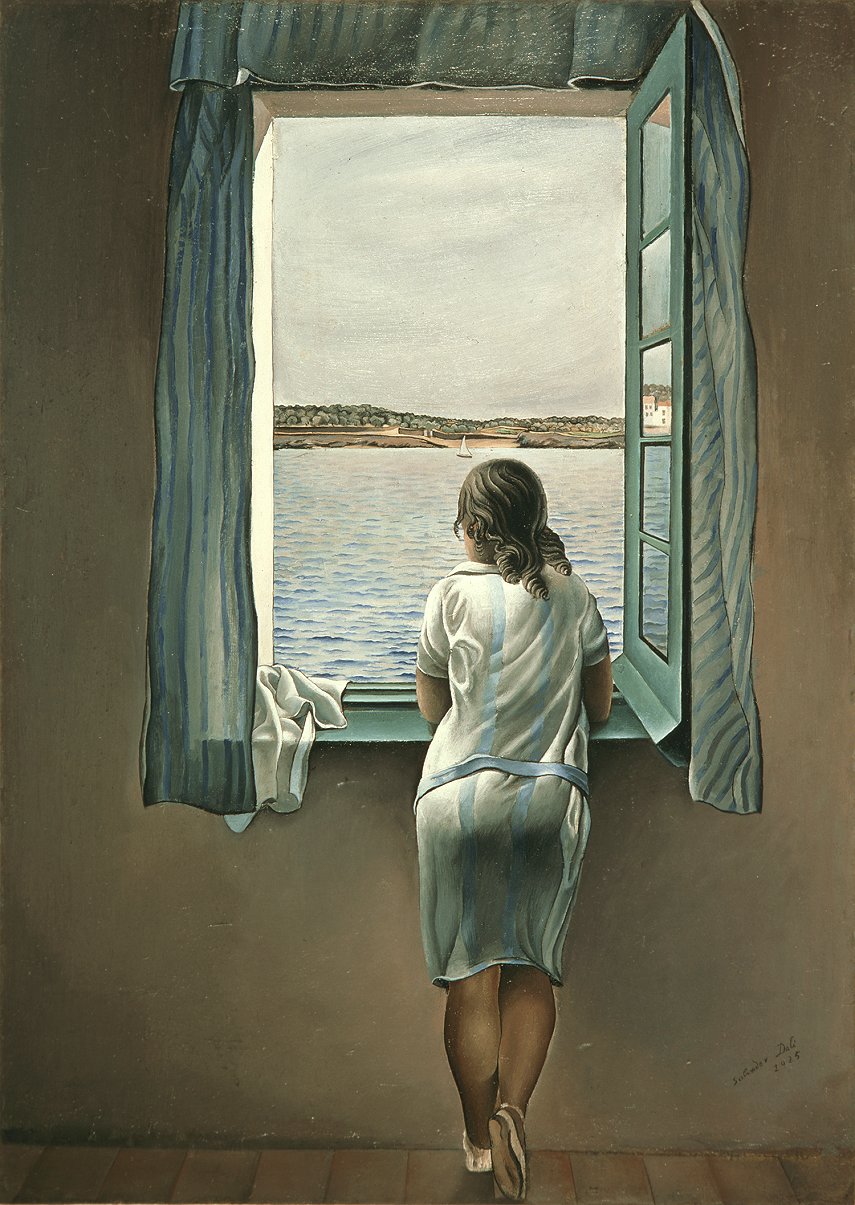 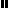 